Înscrierea în învățământul primar 2019:Director,Prof.Ghitu Elena Simona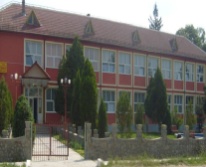  LICEUL TEORETIC,,GHE. IONESCU SISESTI”LOC.SISESTI, JUD. MEHEDINTITelefon 0252/384079Nr.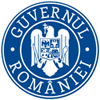       MINISTERUL EDUCAŢIEI                    NATIONALE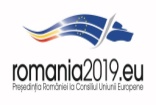 Denumire unitateTip predareLimbă predareNumărul claselor propuseNumărul elevilor propușiLiceul Teoretic,,Gheorghe Ionescu Şişeşti” (P.J)NormalLimba română118Scoala Gimnaziala Noaptesa (structura)SimultanLimba română0,257